Тема: Материки и океаны.Цели урока: 1-линия развития – знакомство с целостной картиной мира.1) Познакомить с понятиями «часть света», «материк» и «океан».2) Научить узнавать и показывать на карте все части света, материки и океаны.2- линия развития – формирование – оценочного отношения к миру.3) Воспитывать бережное отношение к природе, чувство коллективизма, учить уважительно относиться друг к другу.4) Развивать пространственное воображение, познавательный интерес, мышление, память, речь, развивать умение работать с картой полушарий, глобусом, учебным текстом, таблицами, развивать способности обобщать и систематизировать полученные знания;Минимум: учащиеся к концу 2 класса должны перечислять части света, материки и океаны и показывать их на карте.Понятия: часть света, материк, океан.Оборудование: Окружающий мир. Учебник для 2-го класса «Наша планета Земля». ч.1.Автор А.А. Вахрушев. (Образовательная система «Школа-2100»), Рабочая тетрадь к учебнику «Окружающий мир», мультимедийный проектор, карта полушарий, глобус, контуры материков из цветной бумаги на карте полушарий у доски, контурные карты, изображения животных.Ход урока.1. Организационный момент.- Сегодня у нас на уроке гости. Поприветствуем их.- Позвольте начать урок с притчи. (слайд 2)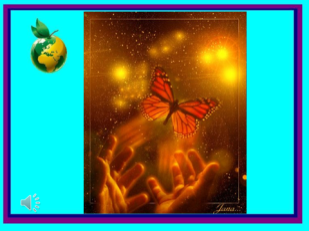 Восточная притчаДавным-давно в старинном городе жил Мастер, окружённый учениками. Самый способный из них однажды задумался: «А есть ли вопрос, на который наш Мастер не смог бы дать ответа?» Он пошёл на цветущий луг, поймал самую красивую бабочку и спрятал её между ладонями. Бабочка цеплялась лапками за его руки, и ученику было щекотно. Улыбаясь, он подошёл к Мастеру и спросил:— Скажите, какая бабочка у меня в руках: живая или мёртвая?Он крепко держал бабочку в сомкнутых ладонях и был готов в любое мгновение сжать их ради своей истины.Не глядя на руки ученика, Мастер ответил:— Всё в твоих руках- На уроке вы получите новые знания какими они будут: большими или маленькими, интересными или не очень, зависит от вас, всё в ваших руках.2. Актуализация знаний и постановка проблемы.- Прочитайте слова, написанные на доске. На какие группы их можно разделить?Меридианы, параллели, экватор, карта, план, глобус, масштаб, океаны, материки, звёзды, планеты, Луна.- Обоснуйте свой ответ.- Что вы можете рассказать о каждой группе?- О чём вы не смогли рассказать? Почему?- Сформулируйте тему урока. (записывается на доске)-Сегодня я предлагаю отправиться в кругосветное путешествие.-Кто первым совершил кругосветное путешествие? (Фернан Магеллан) (слайд 3)- А что он доказал своим плаванием? (шарообразность Земли) (Слайд 3)- На чем совершил своё путешествие Фернан Магеллан?- Как вы думаете, почему?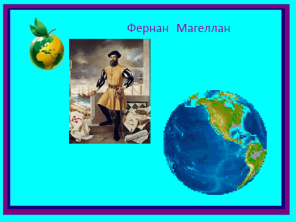 - Я думаю, если бы в те времена были самолёты, он бы совершил своё путешествие на самолёте, вы согласны со мной? ( выслушиваются мнения детей)- Следуя примеру Магеллана, мы отправимся в путешествие на корабле.- В путешествии нам необходимо будет ориентироваться. Что лучше взять в путешествие карту или глобус? Почему?Мы разделимся на две группы. Первая  группа будет передвигаться по  Северному полушарию, вторая по Южному. (показ на карте, прикрепляются к карте изображения кораблей)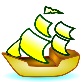 - Повторим   Устав групповой работы: (слайд 4)Уважай своего товарища.Умей каждого выслушать.Не согласен – предлагай!- В любом плавании принято вести бортовой журнал. В него записываются сведения о том, что произошло в дороге, или о том, что встретилось на пути. Возьмите свои судовые журналы. Будем двигаться влево, начиная с западного полушария.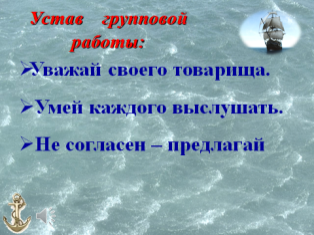 -Перечислите разные названия географических объектов, с которыми вы встретились.- На какие две группы вы разделили увиденное и почему?- Какое общее название имеют увиденные вами участки воды? (океаны)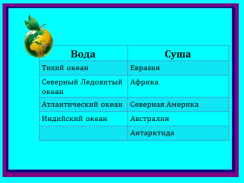 - Сколько океанов вы насчитали? (рассказ ученика о Южном океане)Запись в таблицу.- Найдите самый большой и самый маленький океаны. (Тихий, Северный ледовитый океан)- В каком полушарии можно встретить сразу все океаны? (восточное)- Какой океан можно прейти? Почему?- А кто знает, какая вода в океанах?-Если вам интересно узнать, почему вода в море солёная, поищите ответы в книгах, интернете. На следующем уроке обменяемся найденной информацией.Физкультминутка.Путешествуя по странамУтомились мы в путиПредлагаю вам, ребятаВстать и с корабля сойти.Посмотреть направо,Посмотреть налево,Потянуться к солнцу,Удивиться «Где мы?»Через ручьи и кочкиПерепрыгнем ловко,Для первооткрывателей всегда нужна сноровка.Вдыхаем свежий воздух,Как бабочки кружимся.И на цветок чудесныйСпокойно мы садимся.3. Совместное «открытие» знаний .- Опишите встреченные вами участки суши. Что у них общего?- Какое общее название они имеют? - Сколько материков на карте?- Как можно назвать такие участки суши, воды? Составьте определение (карточки) (работа в парах)- Проверим свои предположения по учебнику с. 96. - Давайте рассмотрим материки и сравним их. Откройте карту полушарий на стр. 128-129.- Какой материк самый большой? (слайд 6)- Чем похожи Евразия и Северная Америка? (располагаются в Северном полушарии)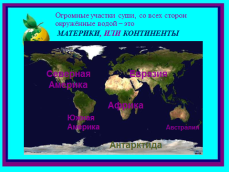 - С каким материком можно объединить Южную Америку в одну группу? (Африку, т.к. часть материков в Северном полушарии, часть в Южном)- На каких материках много равнин? (Южная Америка, Евразия)- Где самые высокие горы? (Евразия)- Можно ли объединить в одну группу Антарктиду и Австралию?- Покажите на карте полушарий материки, поместите на них контуры материков. ( у доски работают 2 человека )- Остальные ребята работают в парах, на контурных картах найдите все материки и обведите контуры.- Что вы заметили на карте? (Евразия разделена на 2 части, Юж.Америка и Сев.Америка одинаковые по цвету)- Как вы думаете, почему?- Найдите ответ в учебнике на с. 97. (части света) (слайд 7)Части света: Европа, Азия, Африка, Америка, Австралия, Антарктида. Именно в такой последовательности люди открывали эти земли.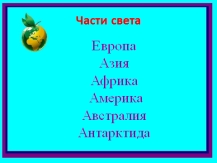 - Почему Европу , Азию и Африку можно объединить в одну группу? (это части старого света)-Какая часть света состоит из двух материков?- Какие части света находятся на одном материке?4. Самостоятельное применение знаний. (По группам)I группа - выполнение задание в рабочей тетради с. 31. №1.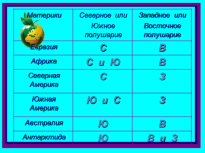 Самопроверка.II группа, используя шаблон, составляют рассказ о материках.- Расселите на материках животных. (работа у доски)5. Итог работы. Рефлексия. Возвращение к теме и целям урока.- Что нового узнали?- Как узнали, что помогло?- Где пригодятся знания?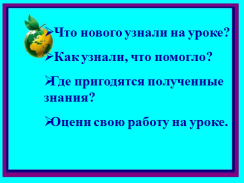 - Кто из ребят больше всех помог в открытии знаний?- Как работал ты?6. Домашнее задание. Прочитать учебник стр.96-103;I группа- Составить рассказ о материкахII группа –составит рассказ « Материк моей мечты»-Спасибо за урок.Урок заканчивается стихотворением Е. Шкловской (читает ученица…)Смотрю на глобус– шар земной.И вдруг вздохнул он, как живой.И шепчут мне материки: “Ты береги, нас, береги”.В тревоге рощи и леса, роса на травах, как слеза.И тихо просят родники: “Будь Человеком, человек.В тебя мы верим, не солги, ты береги нас, береги”.Грустит глубокая река, свои, теряя берега.И слышу голос я реки: “Ты береги нас, береги”.Смотрю на глобус, шар земной, такой прекрасный и родной.И шепчут губы: “Не солгу, я сберегу вас, сберегу!»